Pozvánka na seminářNotářské zápisy s přímou vykonatelností a jejich exekucePražské sdružení Jednoty českých právníků 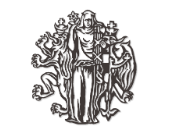 Vážené kolegyně, vážení kolegové,dovolujeme si vás upozornit a zároveň pozvat na seminář pořádaný Pražským sdružením JČP v listopadu 2023 na téma: Notářské zápisy s přímou vykonatelností a jejich exekuceSeminář (kód 923) se uskuteční	prezenčněv pondělí 20. listopadu 2023(od 9:00 do 14:00)Seminář se bude konat na Právnické fakultě UK, náměstí Curieových 901/7, Staré Město, 110 00 Praha 1, přízemí, dv. č. 38. Současně bude seminář streamován.Přednášející: JUDr. Martina Kasíková, soudkyně Krajského soudu v PrazeCíl semináře:Na základě judikatury Nejvyššího soudu a Ústavního soudu bude během semináře  probrán obsah notářských zápisů s přímou vykonatelností a nejčastější chyby při jejich vyhotovení. Vysvětlen bude specifický postup exekučních orgánů při exekuci notářských zápisů s přímou vykonatelností ve fázi nařízení exekuce a ve fázi zastavení exekuce. Dále se seminář zaměří na vysvětlení, jak exekuční soud z hlediska procesního i hmotného práva posuzuje obsah závazku vyjádřeného v notářském zápisu ve vztahu k obsahu závazku dle předcházející uzavřené smlouvy.Osnova:Obecně k charakteru zápisu a forma zápisuSkutečnosti posuzované soudem před pověřením exekutoraRozhodování o zastavení exekuceCharakter dotčených závazkových vztahů a změna v obsahu závazkůObsah zápisuúčastníci – zastoupení, pluralita účastníků, ručitel, manžel povinného dlužníkaskutečnosti, na nichž se pohledávka nebo jiný nárok zakládápředmět plněníjistinaúroky – smluvní, z prodlenísmluvní pokutadoba plněnísplátkypodmínka, vzájemná povinnost a prokazování jejich splněnímísto plněníPoučovací povinnost notářePřípadné dotazy k přednášenému tématu můžete napsat i předem na adresu baresova.eva@seznam.cz. Dotazy budou předány přednášejícímu. Souhrnné informace lze získat na webových stránkách: https://jednotaceskychpravniku.cz/ Přihlásit se na seminář je možné:- pomocí formuláře na našich webových stránkách: https://jednotaceskychpravniku.cz/prednasky/notarske-zapisy-s-primou-vykonatelnosti-a-jejich-exekuce/   nebo- zasláním přihlášky na e-mail: jcppraha@jednotaceskychpravniku.cz.Úhradu účastnického poplatku lze provést:a) na podkladě faktury, kterou účastník obdrží po přihlášení; k tomu je povinen sdělit základní fakturační údaje – název, sídlo, IČO, DIČ plátce, bankovní spojení, nebob) 	bezhotovostním převodem na účet Pražského sdružení JČP, IČO: 45248559 u  Československé obchodní banky v Praze, číslo 106 231 472/0300, konst. symbol 0308, variabilní symbol je vždy kód příslušné vzdělávací akce a ve zprávě pro příjemce platby nutno uvést jméno a příjmení účastníka.Účast na vzdělávacích akcích uznává Česká advokátní komora jako součást odborné přípravy k advokátním zkouškám.Nakladatelství Wolters Kluwer ČR, a.s. nabízí členům JČP na eshopu Wolters Kluwer ČR, a.s. (https://obchod.wolterskluwer.cz/) využívat slevu 15 % na všechny tištěné knihy a eknihy z produkce Wolters Kluwer ČR, a.s. se zadáním slevového kódu JCP-WK-15. Za Pražské sdružení JČP: JUDr. Eva Barešová, mobil: 737 270 494, email: baresova.eva@seznam.cz6.11.2023*Členové JČP, kteří mají zaplacené členské příspěvky, justiční čekatelé a asistenti, advokátní, notářští a exekutorští koncipienti uhrazují snížený účastnický poplatek.